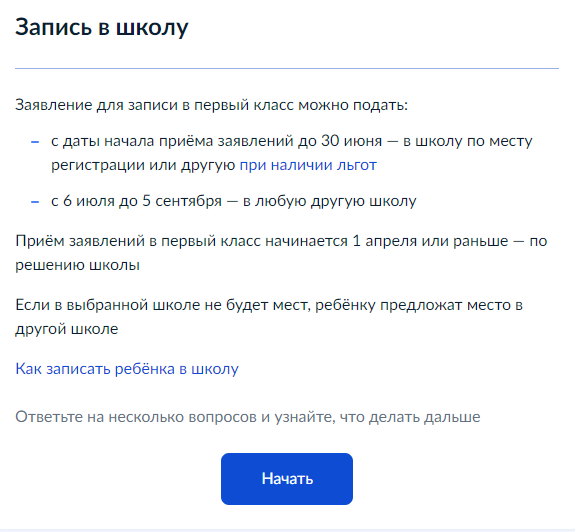 	Льготные категорииЛьготы при записи в школу дают возможность получить место, если на него претендует несколько человекПриоритет по зачислению при конкуренции за местоОбладатели внеочередного права на зачислениеОбладатели первоочередного права на зачислениеОбладатели преимущественного права на зачислениеВнеочередное правоДети военнослужащих, сотрудников национальной гвардии и участников добровольческих формирований, погибших в ходе специальной военной операции — в школу по месту регистрации ребёнкаДети прокуроров — в школу с интернатомДети сотрудников Следственного комитета — в школу с интернатомДети судей — в школу с интернатомШколы с интернатом — это школы, где ребёнок может находиться круглосуточноРазновидности школ с интернатом — кадетские корпуса, спортивные школы, школы с углублённым изучением предметов и другиеПервоочередное правоДети военнослужащихДети сотрудников полиции и органов внутренних дел, ФСИН, ФССП, ФТС, противопожарной службыЛьгота действует только для зачисления в школы по месту регистрации ребёнкаПреимущественное правоДети, братья и сёстры которых уже ходят в выбранную школу. Дети должны быть из одной семьиПолный перечень льготных категорий приведён в приказе Минпросвещения от 02.09.2020 № 458Закрыть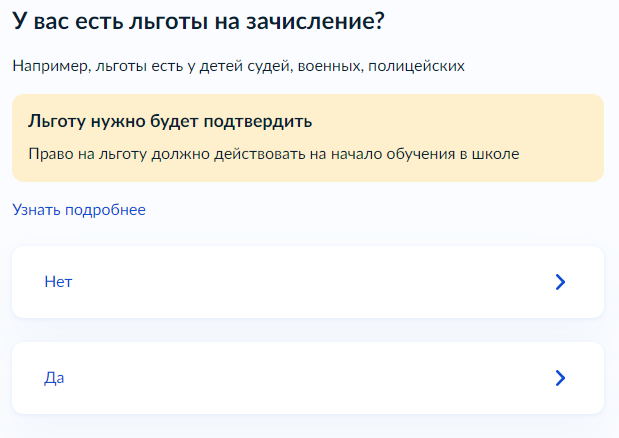 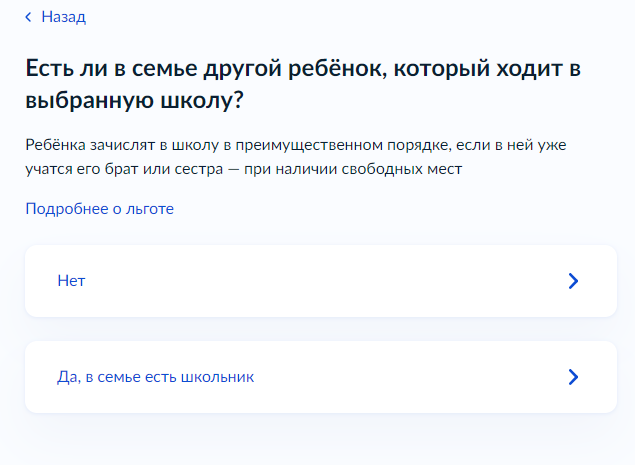 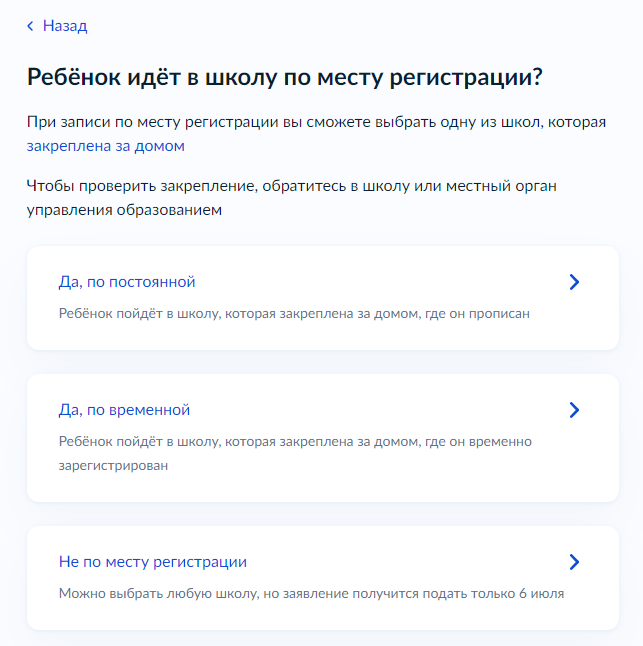 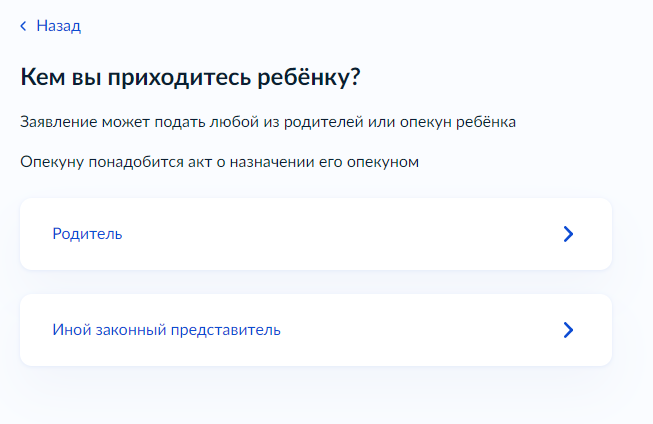 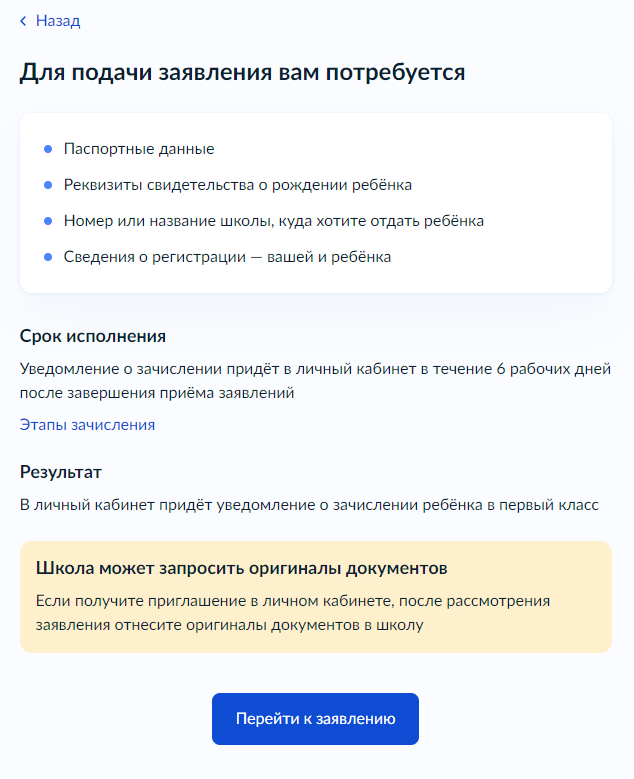 